PRZEDSZKOLNY KONKURS PLASTYCZNY	„Zimowy bałwanek”	CELE KONKURSU:rozwijanie pomysłowości i kreatywności,prezentacja twórczości artystycznej dzieci,stosownie różnych technik plastycznych.Zadaniem uczestników jest wykonanie pracy plastycznej „Zimowego bałwanka”
 z wykorzystaniem szablonu, dołączonego do regulaminu konkursu. Praca powinna być płaska, format A4. Technika dowolna.Dopuszczalna jest częściowa pomoc rodzica.WARUNKI UCZESTNICTWA W KONKURSIE:W konkursie mogą brać udział dzieci ze wszystkich grup przedszkolnych. Jedna osoba może zgłosić wyłącznie jedną pracę. Do pracy dołączamy metryczkę (imię i nazwisko autora, nazwę grupy przedszkolnej).KRYTERIA OCENY PRAC:kreatywność,staranność wykonania pracy,ogólne wrażenie artystyczne.UWAGA:Prace plastyczne dostarczamy do wychowawców, opiekunów grup przedszkolnych w terminie do 22 grudnia. Informacje dotyczące rozstrzygnięcia konkursu będą zamieszczone na stronie internetowej przedszkola w Stanach.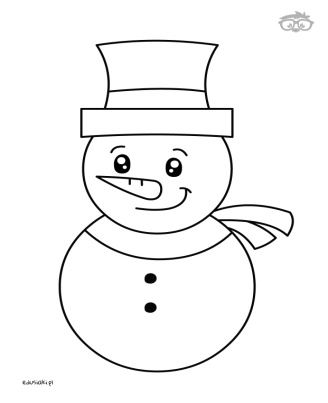 ORGANIZATORZY:     Anna Lesiczka,Joanna Kułaga,    Lesława Gałka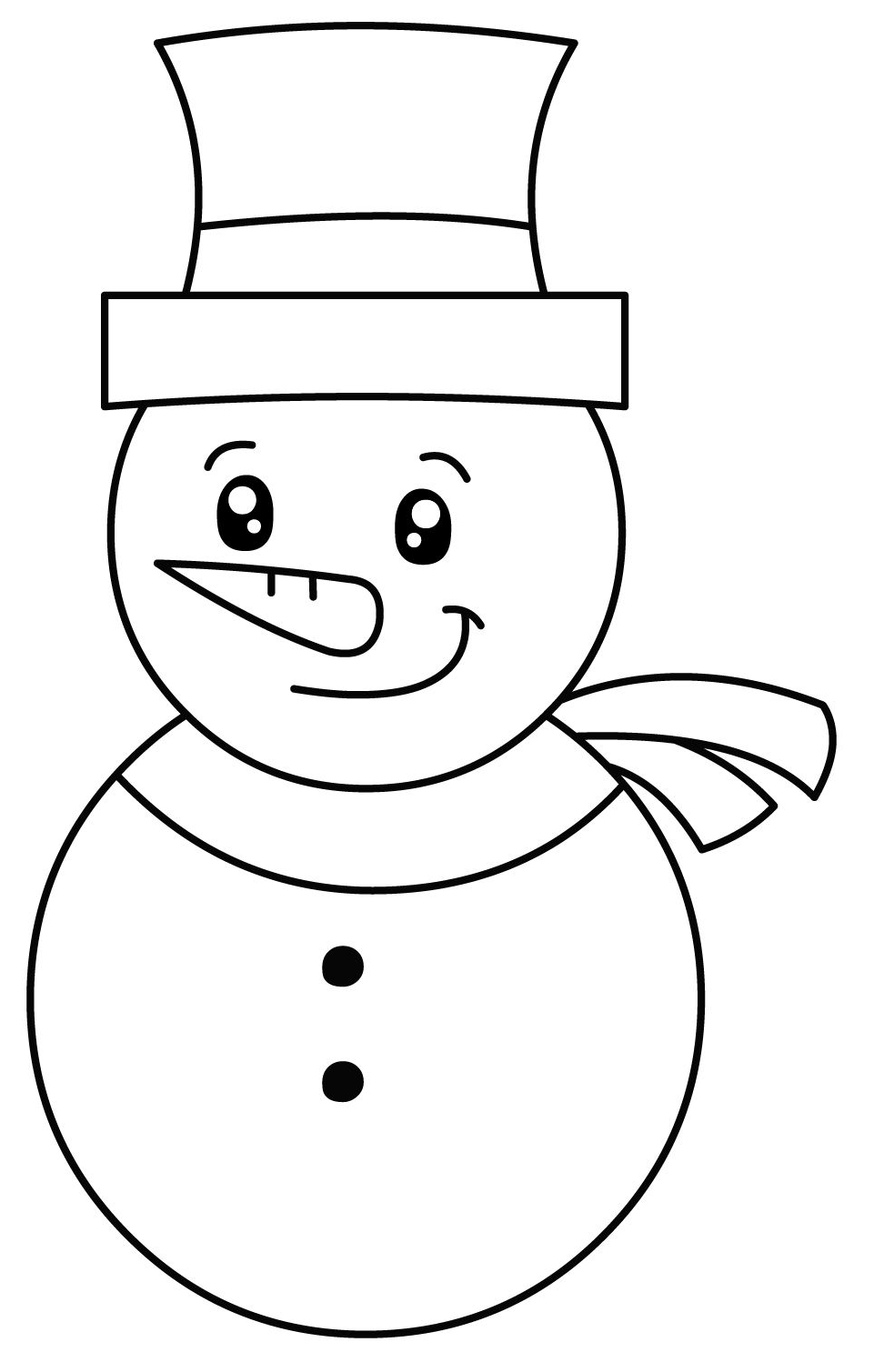 